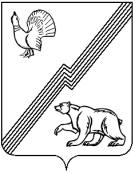 АДМИНИСТРАЦИЯ ГОРОДА ЮГОРСКАХанты-Мансийского автономного округа – Югры ПОСТАНОВЛЕНИЕот__30 октября 2013 года_								         №___3222____О признании утратившим силупостановления администрации города Югорска от 07.04.2011 № 648В соответствии с Федеральным законом от 29.12.2012 № 273-ФЗ «Об образовании                  в Российской Федерации», приказом Департамента образования и молодежной политики Ханты-Мансийского автономного округа - Югры от 23.08.2013 № 11-нп «О внесении изменений в приказ Департамента образования и молодежной политики Ханты - Мансийского автономного округа - Югры от 14.12.2012 № 1456-нп «Об утверждении примерного положения об оплате труда работников государственных образовательных учреждений                               Ханты-Мансийского автономного округа – Югры»:1. Признать утратившим силу постановление администрации города Югорска                      от 07.04.2011 № 648 «О выплате педагогическим работникам муниципальных образовательных учреждений денежной компенсации в целях содействия их обеспечению книгоиздательской продукцией и периодическими изданиями».2. Опубликовать настоящее постановление в газете «Югорский вестник» и разместить  на официальном сайте администрации города Югорска.3. Настоящее постановление вступает в силу после его официального опубликования              в газете «Югорский вестник» и распространяется на правоотношения, возникшие с 01.09.2013.4. Контроль за выполнением постановления возложить на Управление образования администрации города Югорска (Н.И. Бобровская).Исполняющий обязанностиглавы администрации города Югорска                                                                   В.К. Бандурин